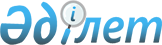 О заключении Протокола о внесении изменений и дополнений в Договор между Правительством Республики Казахстан и Правительством Российской Федерации об аренде испытательного полигона Сары-Шаган от 18 октября 1996 годаПостановление Правительства Республики Казахстан от 7 июля 2005 года N 699

      Правительство Республики Казахстан  ПОСТАНОВЛЯЕТ: 

      1. Одобрить прилагаемый проект Протокола о внесении изменений и дополнений в    Договор  между Правительством Республики Казахстан и Правительством Российской Федерации об аренде испытательного полигона Сары-Шаган от 18 октября 1996 года. 

      2. Уполномочить Министра обороны Республики Казахстан - Алтынбаева Мухтара Капашевича заключить от имени Правительства Республики Казахстан Протокол о внесении изменений и дополнений в Договор между Правительством Республики Казахстан и Правительством Российской Федерации об аренде испытательного полигона Сары-Шаган, разрешив вносить изменения и дополнения, не имеющие принципиального характера.  <*> 

     Сноска. В пункт 2 внесены изменения - постановлением Правительства РК от 24 ноября 2005 года N  1158 . 

      3. Настоящее постановление вводится в действие со дня подписания.        Премьер-Министр 

      Республики Казахстан                                                                            Проект  

  ПРОТОКОЛ 

о внесении изменений и дополнений в Договор между 

Правительством Республики Казахстан и Правительством Российской 

Федерации об аренде испытательного полигона Сары-Шаган 

от 18 октября 1996 года       Правительство Республики Казахстан и Правительство Российской Федерации, в дальнейшем именуемые Сторонами, 

      согласились внести в  Договор  между Правительством Республики Казахстан и Правительством Российской Федерации об аренде испытательного полигона Сары-Шаган от 18 октября 1996 года (далее - Договор) следующие изменения и дополнения: 

      1. Статью 3 дополнить абзацами вторым и третьим следующего содержания: 

      "Полигон - единый комплекс, включающий в себя земельные участки и находящееся на них имущество. 

      Ставка за единицу объекта аренды Полигона - арендная плата за использование единицы площади (гектар) переданных в аренду земельных участков Полигона, в том числе и земельных участков с расположенными на них объектами движимого и недвижимого имущества - устанавливается в размере 2,33 долларов США". 

      2. Статью 4 изложить в следующей редакции: 

      "Ежегодная арендная плата за использование Полигона, расчитанная исходя из установленной статьей 3 настоящего Договора ставки за единицу объекта аренды полигонов, начиная с 1 января 2005 года, составляет сумму, эквивалентную 18,932 млн. долларов США. При этом указанный размер арендной платы учитывает все виды налогов, комиссий, сборов и иных платежей, существующих на дату подписания Договора или вводимых после этой даты на территории Республики Казахстан и относящихся к аренде Полигона. 

      При изменении состава арендуемых земельных участков Полигона, а также земельных участков с расположенными на них объектами движимого и недвижимого имущества, арендная плата изменяется пропорционально изменению арендуемой площади земельных участков, исходя из установленной ставки за единицу объекта аренды Полигона. 

      Изменения арендной платы Стороны будут оформлять отдельным Протоколом, являющимся неотъемлемой частью настоящего Договора. 

      Размер долевого участия российской Стороны в содержании инфраструктуры города Приозерска определяется отдельным Протоколом об обеспечении жизнедеятельности города Приозерска и входит в состав арендной платы за использование Полигона". 

      3. Статью 5 изложить в следующей редакции: 

      "Ежегодная арендная плата, начиная с 1 января 2005 года, установленная в статье 4 Договора, будет осуществляться в свободно конвертируемой валюте (долларах США). 

Перечисление арендных платежей осуществляется ежегодно двумя равными долями каждая до 5 числа последнего месяца второго и четвертого кварталов года. 

      Казахстанская Сторона направит Министерству обороны Российской Федерации уведомление с указанием получателя платежа и финансовых реквизитов для перечисления средств. 

      В случае изменения получателя платежа и (или) его финансовых реквизитов казахстанская Сторона не позднее, чем за один месяц до истечения срока очередного платежа, обязана уведомить об этом Министерство обороны Российской Федерации". 

      Все споры и разногласия, возникающие при толковании и применении положений настоящего Протокола, будут решаться путем взаимных консультаций и переговоров между Сторонами. 

      При возникновении вопросов у одной из Сторон, требующих совместного решения, данная Сторона письменно уведомляет другую Сторону не позднее, чем за 30 дней до начала переговоров. 

      Настоящий Протокол вступает в силу с даты последнего письменного уведомления о выполнении Сторонами внутригосударственных процедур, необходимых для его вступления в силу. 

      Настоящий Протокол является неотъемлемой частью  Договора  между Правительством Республики Казахстан и Правительством Российской Федерации об аренде испытательного полигона Сары-Шаган, совершенного в городе Москве 18 октября 1996 года. 

      Совершено в городе ________"____"________200 ___года в двух экземплярах, каждый на казахском и русском языках, причем оба текста имеют одинаковую силу.   

       За Правительство                          За Правительство 

      Республики Казахстан                      Российской Федерации 
					© 2012. РГП на ПХВ «Институт законодательства и правовой информации Республики Казахстан» Министерства юстиции Республики Казахстан
				